Rewalidacja klasa I,II,III a PDPWykonaj obliczenia matematyczne przy pomocy kalkulatora.Karty pracy wydrukuj lub przerysuj.   Jak już zrobisz obliczenia to pokoloruj kartę pracy.   Spróbuj samodzielnie wykonać taką kartę myślograficzną. 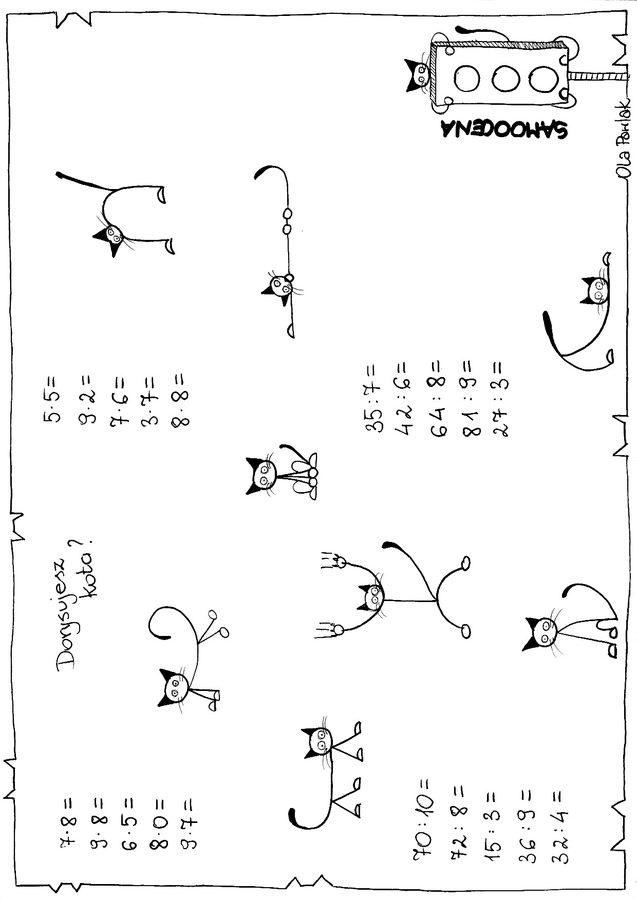 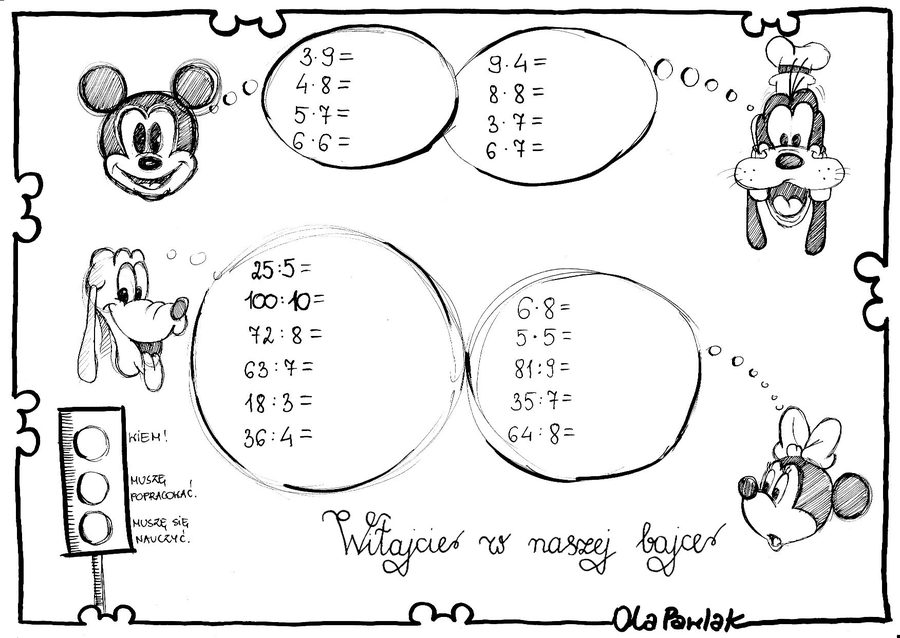 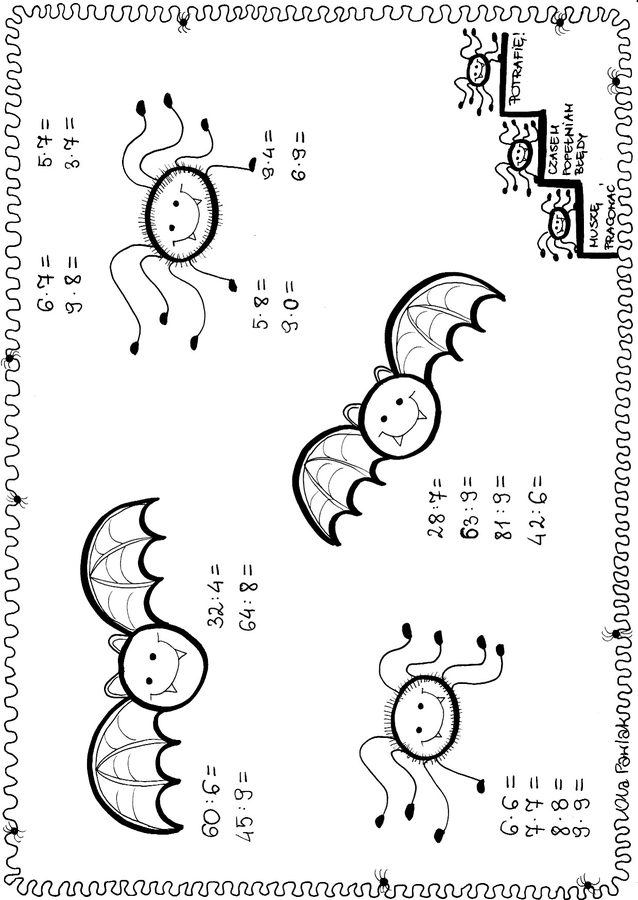 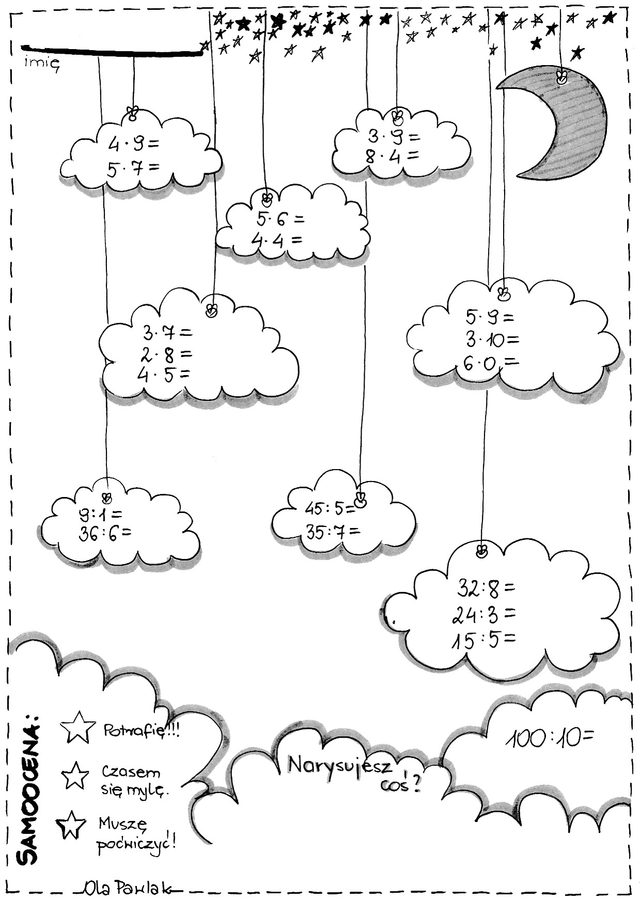 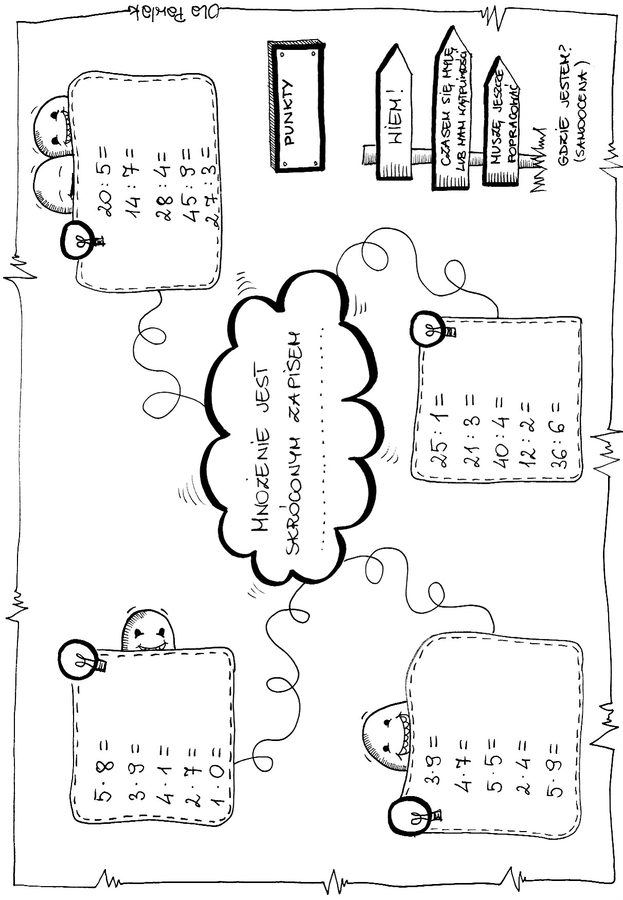 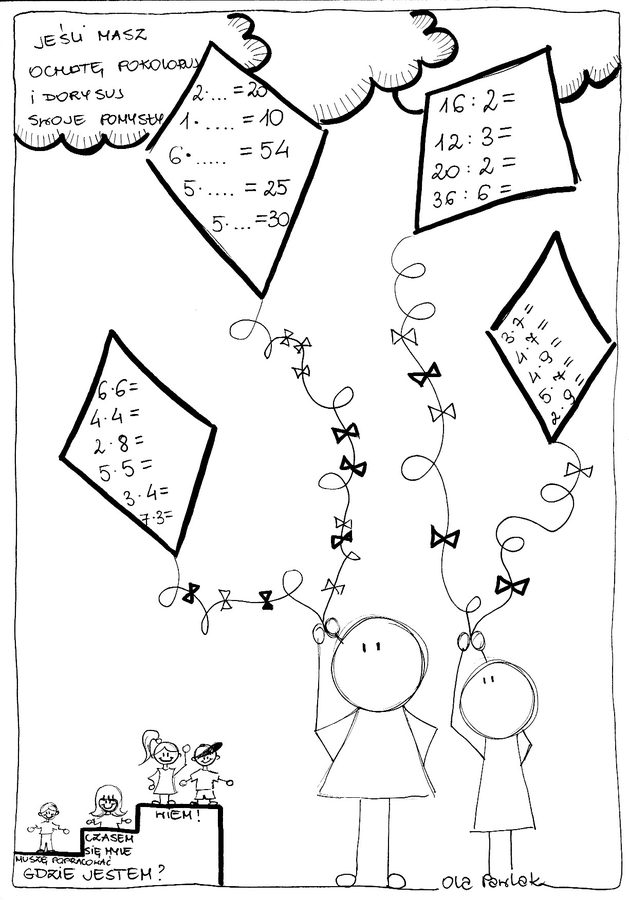 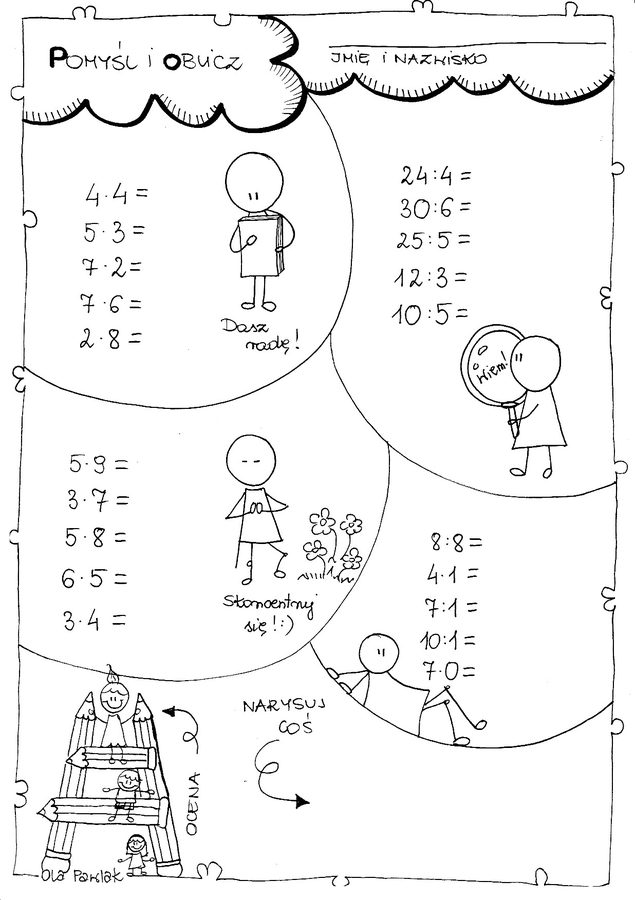 https://eduzabawy.com/pomoce-dydaktyczne/ola-pawlak/karty-myslograficzne-mnozenie-dzielenie/POWODZENIA